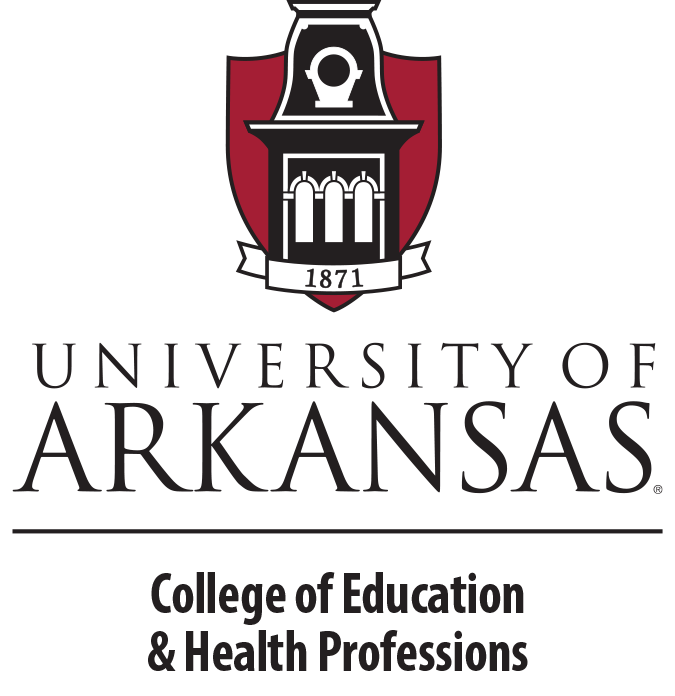 Application for Network Membership2020Completed applications must be received in the office of University of Arkansas A+ Schools by March 9, 2020 .  Applications may be emailed ifnecessary, followed by delivery of originals; however, all letters of support must be included with emailed applications.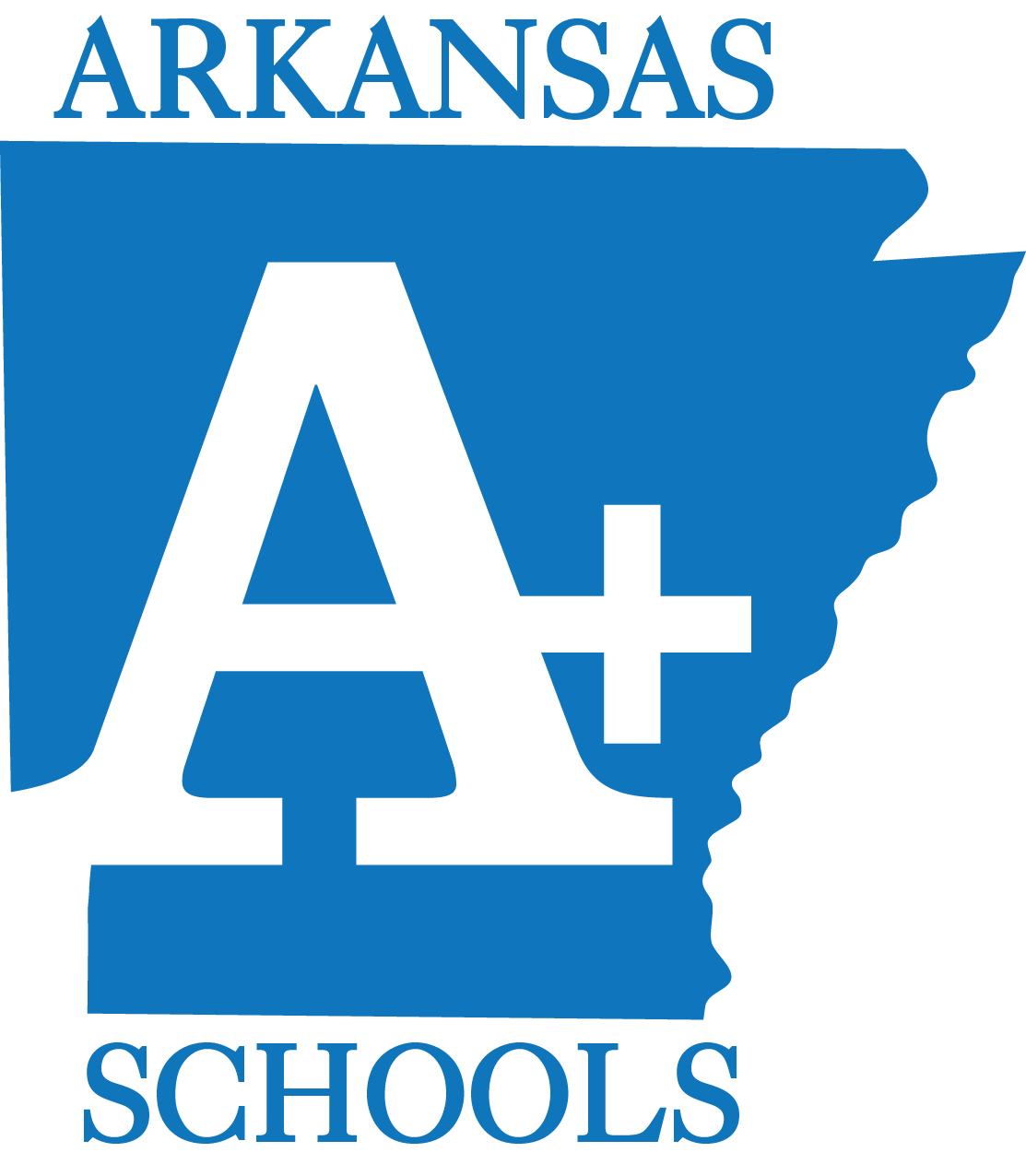 Please email your completed application to:melaniel@uark.eduPhone: (501) 333-6962Application due date: March 9, 2020Part I:   Data SheetSCHOOL NAME:                                                                                                                 	PRINCIPAL:                                                                                                                 	CONTACT PERSON (for questions regarding this information):__________________________        __________________________         _________________________Name					 Phone			                           Email1. Summary DataPlease respond to Items 1-5 as indicated on the State Dept. of Ed. report as of October 2019 (or most recent data available; indicate the data year).School TotalFor Data Year      1. Number of classroom teachers (FTE)2. Number of arts teachers (FTE)                 full time☐ part time☐3. Number of other certified staff (FTE)        full time☐ part time☐4. Number of students5. Number of bilingual studentsPlease respond to Items 6-10 with end-of-the-year data from SY 2018-2019.6. Are you a Title I schoola. Y☐  N☐7. Percent free/reduced lunch8. Number of discipline referrals9. Student attendance rate10. Number of student tardies11. Teacher attendance rate2. Please report the following test data (if available for your school):Benchmark Testing Please provide data for grade levels at your school  Regular Ed. Percentage scoring satisfactory or higher in 2018-20193rd Grade4th Grade5th Grade6th Grade7th Grade8th GradeSecondary(End of course exams as available) Math (or Algebra I)    Reading (or English II)Science (or Biology I)Social Studies (or US History)Writing3. Please attach a copy of the most recent Arkansas School Report Card with school assessment from the State Department of Education.     	University of Arkansas A+ SchoolsAPPLICATION FORMPart II.   School and District Information  1.  School name:      	  2.  School address:      	  3.  School phone:      	         School fax:      	  4.  Email address of principal:      	  5.  Alternate contact information for principal: (needed for summer contact)       Phone number:      	   Email:      	  6.  What grades does your school serve?      	  7.  School designation:  public ☐ charter ☐  private ☐  8.  School community (primarily):  rural ☐  suburban ☐  town ☐  urban ☐  9.  Percentage of students classified as gifted:       %10.  Percentage of students classified as having special needs:       %11.  Total number of non-certified staff members (full and part time):       12.  Average amount of preparation time per week provided to faculty members:      13.	Students receive regular instruction from an art specialist in:       ☐  art	How often  _____      ☐  dance	How often  _____           ☐  drama	How often  _____            ☐  music	How often  _____           ☐  other	How often  _____     14. Current use of technology includes:      ☐ Internet connections for every classroom      ☐ one to one student technology devices      ☐ video conferencing      ☐ technology-based student projects      ☐ digital photography      ☐ STEM/STEAM Lab      ☐ other (Please explain.)      15.  How did your school learn about the University of Arkansas A+ Schools network? District Information:16.   School district:      		  County:      	 17.  Name of superintendent:      	 _	Telephone:      	18.  Total number of students in district:      	20.  Number of schools in district serving same grade levels as the school making application:      	Part III.   School Programming Information  1.  What academic or special programs are currently underway, and what is the impact to date?   2.  What special challenges does your school face?  (Please check all that apply.)☐ Lack of arts teachers:☐ Music ☐ Visual Arts☐ Drama☐ Dance ☐ High % of at-risk learners☐ Minimal parent involvement☐ Overcrowded instructional spaces☐ Need to improve student performance on measures of accountability☐ Other (Please identify.)         3.  How does your school’s curriculum and programming specifically reflect commitment to creativity, innovation and inclusion, as well as excellence?Part IV.  School Commitment and Readiness 1.a. Is 85% of your certified staff in favor of participation in the University of Arkansas A+ Schools network?  Yes ☐ No☐    b. Does the school principal agree to attend and participate fully in the Summer Institute, in on-site workshops, and other UAA+ events with the staff ?  Yes ☐ No ☐    c. Provide a short description of steps taken to share information from UAA+ Pre-Application meeting and         other sources with the school staff to ensure an informed whole school decision to apply. 2.  Participation in the UAA+ Network requires a high degree of ongoing commitment on the part of the school.  If selected, does your school commit to:Attending network professional development meetings, including a fall and spring overnight retreat for the principal, advocate, and new teachers; networking opportunities; and Summer  Institute/Conference for the whole school staff? (events could require overnight stay)Designating a staff member as UAA+ Advocate to serve in your school?Utilizing up to 2 on-site professional development sessions provided at your request?Providing daily arts experiences to all students through either arts specialists or classroom teachers?Adjusting planning time and teacher responsibilities to support your commitment, as needed? 3.  If selected, how will your school facilitate data collection by UAA+ staff and research team members?Provide access to researcher for observation and data collectionPermit visiting teachers to observeHelp procure parental consent for student interviewsParticipate in student/parent/teacher/community surveys4.  What is the school’s learning philosophy, how is it being implemented, and how does it complement UAA+  philosophy?    5.  What do you hope to achieve by being part of the UAA+ network?   6.  What strengths/attributes does your school have to share with the UAA+ network?  7.  If you are selected to participate, how will you measure your success with this endeavor? What goals do you       have in mind for your implementation of UAA+ practices?8.  What community partnerships do you currently have, and what future partnerships do you envision for     support of your school’s philosophy?   9.  In what ways will your school support and facilitate on-site implementation? (Ex.: learning spaces, planning time, equipment, arts specialist, funding for teacher stipends, etc.)Part V.  AttachmentsIt is important to get a sense of the level of support your school has secured for this endeavor. The following one page letters are required:PrincipalTwo teachers in your schoolA parentA community memberSuperintendent
The following one page letters are desired, but not required:President of the PTA or PTOArea arts council representativeThe college of education with which you will work the mostAny additional letters of support (Ex.: business or community leaders, partners, etc.)Part VI.  Signatures – All signatures are required.The undersigned individuals support this application for membership in the University of Arkansas A+ Schools  network, verify that the responses are accurate, and commit to uphold agreements contained herein, pending acceptance by University of Arkansas A+ Schools . By virtue of the signatures below, it is agreed that if selected the school intends to participate in the network for the entire 3 years of training. In the unlikely event that an UAA+ school initially accepts and then withdraws from the network after summer planning has commenced, expenses incurred to that point for the support of the school’s summer institute may be billed back to the school.  _________________________                                                    _______________________                 Name of Principal                                                        Signature_________________________                                                    _______________________ 	Name of Faculty Representative                                  Signature_________________________                                                    _______________________ Position / Title_________________________                                                    _______________________ 		               Name of Parent                                                             Signature_________________________                                                    _______________________ 		Position / Title_________________________                                                    _______________________ Name of Superintendent                                                SignatureCompleted applications must be received in the office of University of Arkansas A+ Schools by March 9, 2020.  Applications may be emailed if necessary, followed by delivery of originals; however, all letters of support must be included with emailed applications.Please mail your completed application to:Melanie Landrum, Executive DirectorUniversity of Arkansas Center for A+ Schools3000 W. Scenic DriveBuilding A, Suite 150North Little Rock,  AR 72118Phone: (501) 333-6962 Email: melaniel@uark.edu